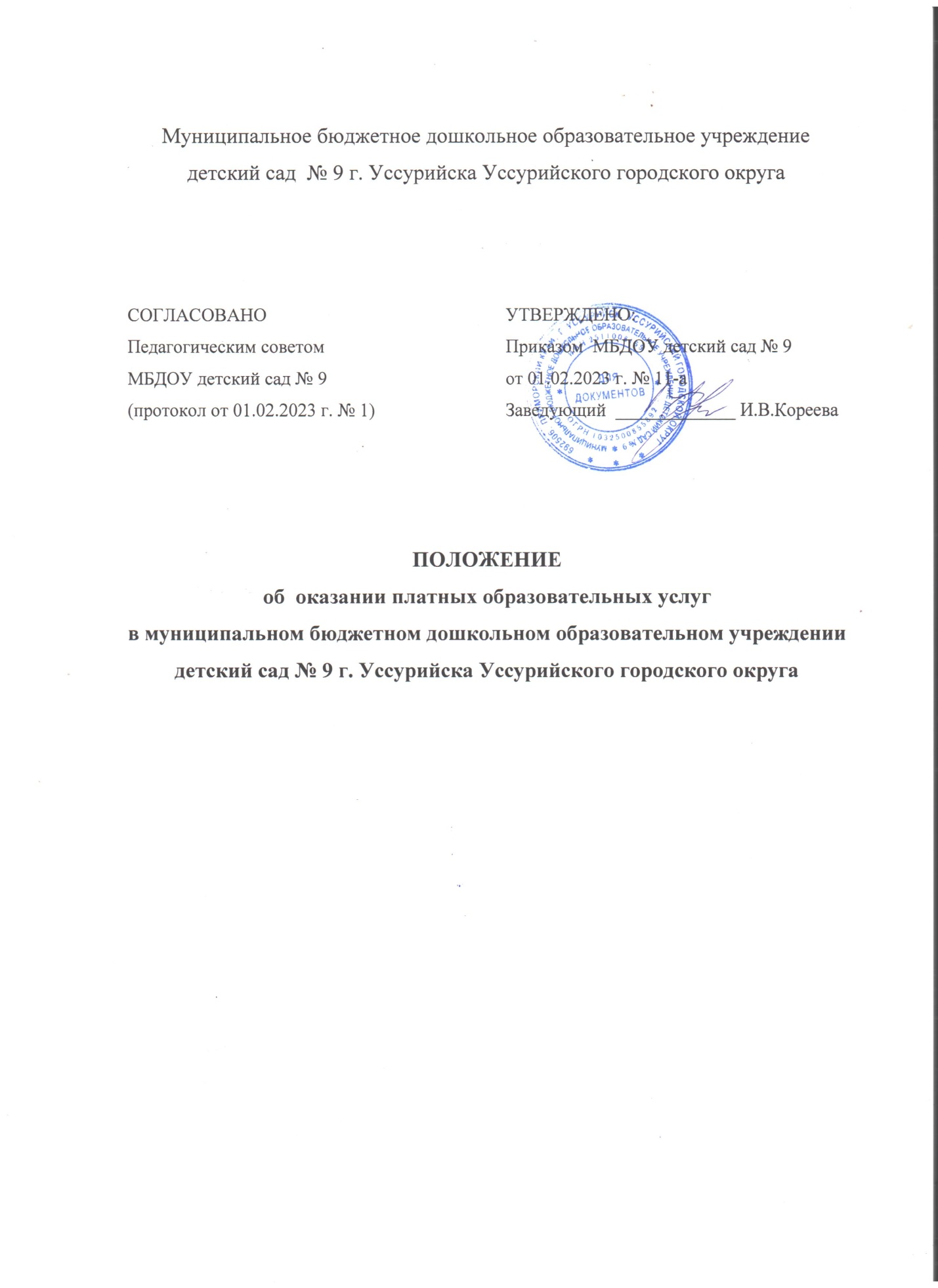 Общие положенияНастоящее положение об оказании платных образовательных услуг в МБДОУ детский сад № 9 (далее – Положениеи Учреждение) разработаны в соответствии с:Конституцией Российской Федерации.Гражданским кодексом Российской Федерации.Федеральным законом Российской Федерации от 29 декабря 2012 года № 273-ФЗ «Об образовании в Российской Федерации».Законом Российской Федерации от 07 февраля 1992 года № 2300-1 
«О защите прав потребителей».Постановлением Правительства Российской Федерации 
от 15 сентября 2020 года № 1441 «Об утверждении Правил оказания платных образовательных услуг».Распоряжением Правительства Российской Федерации
от 04 сентября 2014 года № 1726-р «Об утверждении Концепции развития дополнительного образования детей».Постановлением Главного государственного санитарного врача Российской Федерации от 28 сентября 2020 года № 28 
«Об утверждении санитарных правил СП 2.4.3648.20 «Санитарно- эпидемиологические требования к организациям воспитания, обучения, отдыха и оздоровления детей и молодежи».Приказом Министерства просвещения Российской Федерации 
от 09 ноября 2018 года № 196 «Об утверждении порядка организации и осуществления образовательной деятельности по дополнительным общеобразовательным программам».Приказом Министерства просвещения Российской Федерации 
от 16 сентября 2020 года № 500 «Об утверждении примерной формы договора об образовании по дополнительным общеобразовательным программам».Письмом Минобрнауки Российской Федерации от 11 декабря 2006 года  № 06-1844 «О примерных требованиях к программам дополнительного образования детей».иными законами и нормативными правовыми актами Российской Федерации, субъекта Российской Федерации, органов местного самоуправления, регулирующими отношения в сфере оказания платных образовательных услуг.Уставом Учреждения.и регламентируют порядок оказания платных образовательных услуг.Положение определяет правовые, экономические и организационные основы оказания платных образовательных услуг в целях удовлетворения запросов участников образовательных отношений и населения на услуги дополнительного образования, занятости детей, привлечения дополнительных финансовых средств для обеспечения, развития и совершенствования услуг населению, укрепления материально-технической базы МБДОУ детский сад № 9.Учреждение вправе оказывать платные образовательные услуги по дополнительному образованию в соответствии с настоящимПоложением, на основании лицензии на осуществление образовательной деятельности от 30 декабря 2016 г. № 497 г., выданной департаментом образования и науки Приморского края и непредпринимательского характера данной деятельности.Перечень дополнительных образовательных услуг определен Уставом Учреждения.Понятия, используемые в настоящемПоложении: "заказчик" - физическое и (или) юридическое лицо, имеющее намерение заказать либо заказывающее платные образовательные услуги для себя или иных лиц на основании договора; "исполнитель" - организация, осуществляющая образовательную деятельность и предоставляющая платные образовательные услуги обучающемуся; «недостаток платных образовательных услуг» - несоответствие платных образовательных услуг обязательным требованиям, предусмотренным законом либо в установленном им порядке, или условиям договора (при отсутствии или неполноте условий обычно предъявляемым требованиям), или целям, для которых платные образовательные услуги обычно используются, или целям, о которых исполнитель был поставлен в известность заказчиком при заключении договора, в том числе оказания их в неполном объеме, предусмотренном образовательными программами (частью образовательной программы); "обучающийся" - физическое лицо, осваивающее образовательную программу; «платные образовательные услуги» – осуществление образовательной деятельности по заданиям и за счет средств физических и (или) юридических лиц по договорам об образовании, заключаемым при приеме на обучение (далее – договор);«существенный недостаток платных образовательных услуг» - неустранимый недостаток, или недостаток, который не может быть устранен без несоразмерных расходов или затрат времени, или выявляется неоднократно, или проявляется вновь после его устранения.Информация о платных образовательных услугах, порядок заключения договоровИсполнитель обязан до заключения договора и в период его действия предоставить Заказчику информацию содержащую сведения о себе и об оказываемых платных образовательных услугах., обеспечивающую возможность их правильного выбора (информация о платных образовательных услугах, оказываемых исполнителем, а также иная информация, предусмотренная законодательством Российской Федерации об образовании, размещается на официальном сайте исполнителя, на информационных стендах в месте осуществления образовательной деятельности).Основанием для оказания платных образовательных услуг является договор, который заключается до начала оказания платных услуг.Договор заключается в простой письменной форме и содержит следующие сведения:полное наименование исполнителя - юридического лица, фамилия, имя, отчество (при наличии) заведующего, представляющего исполнителя;место нахождения или место жительства исполнителя;наименование или фамилия, имя, отчество (при наличии) заказчика, (родителя или законного представителя обучающегося), телефон заказчика;место нахождения или место жительства заказчика (родителя или законного представителя обучающегося);фамилия, имя, отчество (при наличии) представителя исполнителя и (или) заказчика, реквизиты документа, удостоверяющего полномочия представителя исполнителя и (или) заказчика;фамилия, имя, отчество (при наличии) обучающегося, его место жительства, телефон (при наличии);права, обязанности и ответственность исполнителя, заказчика и обучающегося;полная стоимость образовательных услуг по договору, порядок их оплаты;сведения о лицензии на осуществление образовательной деятельности (наименование лицензирующего органа, номер и дата регистрации лицензии);вид, уровень и (или) направленность образовательной программы (часть образовательной программы определенного уровня, вида и (или) направленности);форма обучения;сроки освоения образовательной программы (продолжительность обучения);вид документа (при наличии), выдаваемого обучающемуся после успешного освоения им соответствующей образовательной программы (части образовательной программы);порядок изменения и расторжения договора;другие необходимые сведения, связанные со спецификой оказываемых платных образовательных услуг.Договор не может содержать условия, которые ограничивают права лиц, имеющих право на получение образования определенных уровня и направленности и подавших заявление о приеме на обучение (далее - поступающие), и обучающихся или снижают уровень предоставления им гарантий по сравнению с условиями, установленными законодательством Российской Федерации об образовании. Если условия, ограничивающие права поступающих и обучающихся или снижающие уровень предоставления им гарантий, включены в договор, такие условия не подлежат применению.Сведения, указанные в договоре, должны соответствовать информации, размещенной на официальном сайте на дату заключения договора. Учреждение использует примерные формы договоров, которые утверждаются федеральным органом исполнительной власти, осуществляющим функции по выработке государственной политики и нормативно-правовому регулированию в сфере образования.Договор составляется в двух экземплярах, имеющих одинаковую юридическую силу.Оказание платных образовательных услуг начинается с даты, указанной в договоре и прекращается по истечении срока действия договора или в случае его досрочного расторжения.Оплата платных образовательных услуг производится в сроки, указанные в договоре по безналичному расчету через отделения банка РФ.Условия оказания платных образовательных услугСтоимость оказываемых Учреждением платных образовательных услуг утверждается Учредителем (Администрацией Уссурийского городского округа).Для организации платных образовательных услуг изучается потребность обучающихся в платных образовательных услугах и определяется предполагаемый контингент обучающихся.  Исполнитель оказывает платные образовательные услуги, не предусмотренные муниципальным заданием, по видам образования и подвидам дополнительного образования, предусмотренным уставом и лицензией на осуществление образовательной деятельности, на одинаковых при оказании одних и тех же услуг условиях.Платные образовательные услуги оказываются за счет средств заказчика и не могут быть оказаны взамен или в рамках образовательной деятельности, финансируемой за счет средств бюджета.Исполнитель самостоятельно определяет возможность оказания платных образовательных услуг в зависимости от кадрового потенциала, финансового обеспечения оказания платных образовательных услуг, наличия материально-технической базы и иных возможностей исполнителя. Для оказания платных образовательных услуг в Учреждении созданы следующие условия для их проведения в соответствии с действующими санитарными нормами и правилами:выделены и оборудованы отдельные помещения;обеспечен кадровый состав; оформлены трудовые соглашения.Перечень платных образовательных услуг утверждается приказом исполнителя в соответствии с имеющимися условиями и с учетом запросов и потребностей населения. Содержание образования в рамках оказываемых платных образовательных услуг определяется в образовательных программах, утверждаемых исполнителем самостоятельно. Исполнитель вправе разрабатывать и утверждать дополнительные образовательные программы для детей и взрослых. Образовательная деятельность при оказании платных образовательных услуг должна быть направлена на формирование и развитие творческих способностей детей и взрослых, удовлетворение их индивидуальных потребностей в интеллектуальном, нравственном и физическом совершенствовании, формирование культуры здорового и безопасного образа жизни, укрепление здоровья, а также на организацию их свободного времени. Для выполнения работ по оказанию платных образовательных услуг могут привлекаться как штатные работники Учреждения, так и специалисты со стороны, на контрактной основе, оплата труда осуществляется в соответствии с заключенным договором.Педагог, который является штатным работником, проводит платные занятия в свободное от основной работы время. Платные дополнительные услуги оказываются с сентября по май текущего учебного года. Исполнитель приказом может определить ответственное лицо за организацию оказания платных образовательных услуг в образовательной организации и регламентировать его деятельность отдельным положением.Исполнитель организует контроль  качества оказания платных образовательных услуг. Проведение указанного контроля регламентируется отдельным положением. Кроме того, контроль соблюдения исполнителем порядка и условий оказания платных образовательных услуг осуществляют иные органы в соответствии с их полномочиями, установленными действующим законодательством. Исполнитель организует и ведет учет оказанных платных образовательных услуг в соответствии с их объемом, структурой и иными установленными требованиями. Отказ заказчика от предлагаемых ему платных образовательных услуг не может быть причиной изменения объема и условий уже предоставляемых ему исполнителем образовательных услуг.Основанием для оказания платных образовательных услуг является заключенный между заказчиком и исполнителем договор. Доход от оказания платных образовательных услуг и приобретенное за счет этих доходов имущество поступают в самостоятельное распоряжение исполнителя и используются в порядке и на условиях, установленных локальным нормативным актом исполнителя.Ответственность исполнителя и заказчикаЗа неисполнение либо ненадлежащее исполнение обязательств по договору исполнитель и заказчик несут ответственность, предусмотренную договором и законодательством Российской Федерации. При обнаружении недостатка платных образовательных услуг, в том числе оказания их не в полном объеме, предусмотренном образовательными программами (частью образовательной программы), заказчик вправе по своему выбору потребовать:безвозмездного оказания образовательных услуг; соразмерного уменьшения стоимости оказанных платных образовательных услуг; возмещения понесенных им расходов по устранению недостатков оказанных платных образовательных услуг своими силами или третьими лицами. Заказчик вправе отказаться от исполнения договора и потребовать полного возмещения убытков, если в установленный договором срок недостатки платных образовательных услуг не устранены исполнителем. Заказчик также вправе отказаться от исполнения договора, если им обнаружен существенный недостаток оказанных платных образовательных услуг или иные существенные отступления от условий договора. Если исполнитель нарушил сроки оказания платных образовательных услуг (сроки начала и (или) окончания оказания платных образовательных услуг и (или) промежуточные сроки оказания платной образовательной услуги) либо если во время оказания платных образовательных услуг стало очевидным, что они не будут осуществлены в срок, заказчик вправе по своему выбору:назначить исполнителю новый срок, в течение которого исполнитель должен приступить к оказанию платных образовательных услуг и (или) закончить оказание платных образовательных услуг; поручить оказать платные образовательные услуги третьим лицам за разумную цену и потребовать от исполнителя возмещения понесенных расходов; потребовать уменьшения стоимости платных образовательных услуг; расторгнуть договор.Заказчик вправе потребовать полного возмещения убытков, причиненных ему в связи с нарушением сроков начала и (или) окончания оказания платных образовательных услуг, а также в связи с недостатками платных образовательных услуг.Основания возникновения, изменения и прекращения образовательных отношений Прием на обучение по платным образовательным программам осуществляется в течение учебного года при наличии свободных мест в соответствии с правилами приема на обучение по дополнительным образовательным программам, утвержденными исполнителем.Прием обучающихся на обучение по платным образовательным программам осуществляется заведующим на основании личного заявления (Приложение № 1) родителей (законных представителей) ребенка при предъявлении оригинала документа, удостоверяющего личность родителя (законного представителя) (далее - Заказчик), либо оригинала документа, удостоверяющего личность иностранного гражданина и лица без гражданства в Российской Федерации.Основанием возникновения образовательных отношений является приказ исполнителя о приеме обучающегося на обучение по платным образовательным программам. Исполнитель издает приказ о приеме обучающегося на обучение по платным образовательным программам на основании заключенного договора не позднее 3 (трех) рабочих дней с момента заключения договора.Образовательные отношения изменяются в случае изменения условий получения обучающимся образования, которые повлекли за собой изменение взаимных прав и обязанностей заказчика, исполнителя и обучающегося. Основанием изменения образовательных отношений является приказ исполнителя. Исполнитель издает приказ на основании внесения соответствующих изменений в заключенный договор не позднее 3 (трех) рабочих дней с момента заключения дополнительного соглашения к договору. Образовательные отношения с обучающимися прекращаются по основаниям, предусмотренным законодательством Российской Федерации об образовании, а также в связи с:установление нарушения порядка приема в осуществляющую образовательную деятельность организацию, повлекшего по вине заказчика незаконное зачисление воспитанника в эту образовательную организацию;просрочкой оплаты стоимости платных образовательных услуг; невозможностью надлежащего исполнения обязательств по оказанию платных образовательных услуг вследствие действий (бездействия) обучающегося.Факт действий (бездействия) обучающегося, препятствующих надлежащему исполнению обязательств исполнителем, должен быть подтвержден документально в соответствии с порядком применения к обучающимся мер дисциплинарного взыскания, установленным законодательством Российской Федерации. Основанием прекращения образовательных отношений является приказ об отчислении обучающегося. Договор с заказчиком расторгается на основании изданного приказа. Датой расторжения договора является дата отчисления обучающегося.В случае досрочного расторжения договора по инициативе заказчика Учреждение осуществляет сверку расчетов с заказчиком по договору на дату расторжения договора в день получения о расторжении договора по инициативе заказчика. Ответственный за организацию платных образовательных услуг незамедлительно направляет заказчику письменное уведомление с указанием суммы задолженности на дату расторжения договора и сроков ее погашения. В случае досрочного расторжения договора по инициативе исполнителя Учреждение осуществляет сверку расчетов с заказчиком по договору на дату расторжения договора в день издания приказа об отчислении обучающегося. Копия приказа об отчислении и платежные документы (при необходимости) прикладываются к уведомлению.  На каждого зачисленного на обучение в рамках оказания платных образовательных услуг заводится личное дело, в котором хранятся все сданные при приеме документы, копии приказов о возникновении, изменении и прекращении образовательных отношений, уведомлений родителей (законных представителей).Приложениек положению об оказанииплатных образовательных услуг в МБДОУ детский сад №  9ЗАЯВЛЕНИЕ О ЗАЧИСЛЕНИИПрошу оказать дополнительную платную образовательную услугу моему ребенкуСведения о ребенкеС дополнительными общеобразовательными общеразвивающими программами, Уставом, лицензией на осуществление образовательной деятельности и другими документами, регламентирующими организацию и осуществление образовательной деятельности МБДОУ детский сад № 9 с правами и обязанностями обучающегося ознакомлен (а) /_________________/ ________________________ ____________ подпись                        расшифровка                          датаРегистрационныйномерДатаЗаведующему МБДОУдетский сад № 9И.В.Кореева ______________________________________________________________________________________Ф.И.О. родителя (законного представителя)проживающего по адресу: _______________________________________________________________паспортные данные: __________________________________________________________________________________________________________________________________________________________телефон:___________________________________Наименование ДООПНаправленностьМодульНомерсертификатадополнительногообразованияФамилия, имя, отчествоДатарожденияМестожительства